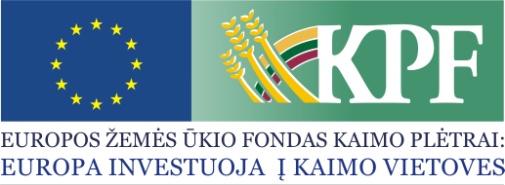 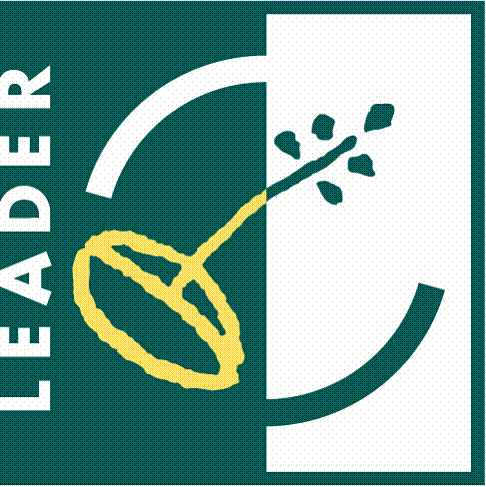 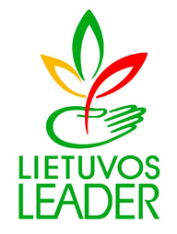 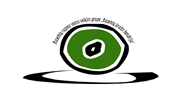 KVIETIMAS TEIKTI VIETOS PROJEKTUS Nr. 14Raseinių rajono vietos veiklos grupė „Raseinių krašto bendrija“ kviečia teikti paprastus kaimo vietovių vietos projektus pagal kaimo vietovių vietos plėtros strategijos „Raseinių  rajono vietos veiklos grupės Raseinių krašto bendrija“ teritorijos 2015 – 2023 m. vietos plėtros strategija“ vietos plėtros strategijos (toliau – VPS) priemones:Bendra kvietimo teikti vietos projektus suma 90873,80 Eur  iš EŽŪFKP ir Lietuvos Respublikos valstybės biudžeto lėšų.Vietos projektų finansavimo sąlygų aprašai skelbiami šiose interneto svetainėse: www.raseiniuvvg.lt ir www.nma.lt. Kvietimas teikti vietos projektus galioja nuo 2022 m. vasario 2 d. 8.00 val. iki 2022 m. kovo 30 d. 17.00 val. Paraiškas teikiant karantino metu per „Paraiškų dėžutę“ kvietimas teikti vietos projektus galioja iki 2022 m. kovo 28 d. 17.00 val.Esant karantinui pareiškėjas pasirašytą vietos projekto paraišką VPS vykdytojai darbo laiku turi pateikti pasinaudodamas „paraiškų dėžute“ (specialiai įrengta vietoje, kurioje pareiškėjas palieka paramos paraišką tiesiogiai nekontaktuodamas su kitais asmenimis. Raseinių rajono VVG „Paraiškų dėžutė“ įrengta, adresu Vytauto Didžiojo g.1, Raseiniai (prie Raseinių rajono VVG kabineto durų). Atnešus paraišką, pareiškėjas turi informuoti apie tai nurodytu telefonu: 8 615 29 225. „Paraiškų dėžutėse“ pateiktos vietos projektų paraiškos vieną kartą per dieną išimamos, pažymimos paraiškos išėmimo žyma (išėmimo data, laikas, išėmusio darbuotojo vardas, pavardė, parašas) bei užregistruojamos. Apie vietos projekto paraiškos užregistravimą pareiškėjai per 1 darbo dieną informuojami vietos projekto paraiškoje nurodytu telefonu ir (arba) elektroniniu paštu.  Pareiškėjas paraiškoje privalo nurodyti telefoną ir (arba) elektroninio pašto adresą, kuriuo Raseinių r. VVG galėtų informuoti apie vietos projekto paraiškos gavimą bei užregistravimą. Pareiškėjas, pateikęs vietos projekto paraišką per „paraiškų dėžutę“ ir negavęs iš  Raseinių r. VVG informacijos apie paramos paraiškos užregistravimą, ne vėliau kaip 2 darbo dieną po vietos projekto paraiškos pateikimo privalo susisiekti su Raseinių  r. VVG, priešingu atveju, kilus ginčui dėl vietos projekto paraiškos pateikimo, bus laikoma, kad vietos projekto paraiška nebuvo pateikta. Paraiškos per „paraiškų dėžutę“ teikiamos 2 darbo dienas trumpiau nei kvietime teikti vietos projektų paraiškas nustatyta priėmimo pabaiga.Pasibaigus karantinui, vietos projektų paraiškos bus priimamos vietos veiklos grupės būstinėje adresu Vytauto Didžiojo g.1, Raseiniai.Vietos projektų paraiška ir jos priedai turi būti užpildyti lietuvių kalba. Kartu su vietos projekto paraiška teikiami priedai turi būti sudaryti lietuvių kalba arba turi būti pateiktas oficialus vertimų biuro, įmonės ar vertėjo (fizinio asmens) pasirašytas vertimas į lietuvių kalbą.Informacija apie kvietimą teikti vietos projektus ir vietos projektų įgyvendinimą teikiama darbo dienomis nuo 8.00 val. iki 17.00 val., elektroniniu paštu vvgraseiniai@gmail.com,  telefonu 8 615 29 225.„Pagrindinės paslaugos ir kaimų atnaujinimas kaimo vietovėse“, veiklos sritis „Parama investicijoms į visų rūšių mažos apimties infrastruktūrą“ (kodas LEADER-19.2-7.2)Remiamos veiklos: 1.Investicijos skiriamos viešiesiems pastatams, statiniams gerinti, atnaujinti, aplinkai tvarkyti, siekiant gyvenimo kokybės gerinimo, VVG teritorijos gyvenamųjų vietovių patrauklumo didinimo;2. Parama pagal priemonę teikiama objektų, kuriose teikiamos paslaugos VVG teritorijos vietovėse – prekyviečių, bendruomenės namų, aikščių ir kt. – atnaujinimui ir tvarkymui. Remiamos investicijos, skirtos viešojo naudojimo infrastruktūrai, susijusiai su laisvalaikio, poilsio, sporto ir kultūrine veikla VVG teritorijoje. 3. Parama investicijoms į visų rūšių mažos apimties infrastruktūros kūrimą, gerinimą arba plėtojimą, įskaitant investicijas į atsinaujinančiosios energijos gamybą ir energijos taupymą VVG teritorijoje.„Pagrindinės paslaugos ir kaimų atnaujinimas kaimo vietovėse“, veiklos sritis „Parama investicijoms į visų rūšių mažos apimties infrastruktūrą“ (kodas LEADER-19.2-7.2)Tinkami vietos projektų vykdytojai: savivaldybės administracija ir (arba) savivaldybės įsteigti juridiniai asmenys, kiti viešieji juridiniai asmenys, NVO.„Pagrindinės paslaugos ir kaimų atnaujinimas kaimo vietovėse“, veiklos sritis „Parama investicijoms į visų rūšių mažos apimties infrastruktūrą“ (kodas LEADER-19.2-7.2)Kvietimui skiriama VPS paramos lėšų suma 90873,80 Eur  su PVM.Didžiausia galima parama vienam vietos projektui įgyvendinti 70 874,00 Eur su PVM.„Pagrindinės paslaugos ir kaimų atnaujinimas kaimo vietovėse“, veiklos sritis „Parama investicijoms į visų rūšių mažos apimties infrastruktūrą“ (kodas LEADER-19.2-7.2)Paramos vietos projektui įgyvendinti lyginamoji dalis gali sudaryti iki 80 proc. tinkamų finansuoti išlaidų.„Pagrindinės paslaugos ir kaimų atnaujinimas kaimo vietovėse“, veiklos sritis „Parama investicijoms į visų rūšių mažos apimties infrastruktūrą“ (kodas LEADER-19.2-7.2)Finansavimo šaltiniai: EŽŪFKP ir Lietuvos Respublikos valstybės biudžeto lėšos.